ĐỀ SỐ 1Phần I – Trắc nghiệmĐiền kết quả tính:8 + 6 = …….			7 + 9 = …….		11 – 8 = …….7 + 7 = …….			8 + 7 = …….		15 – 9 = …….9 + 5 = …….			17 – 9 = …….		14 – 6 = …….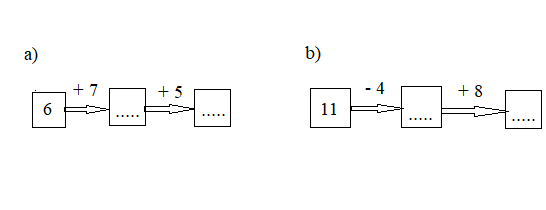 Số?Số?24 + 36 +       = 100					+ 17 + 3 = 100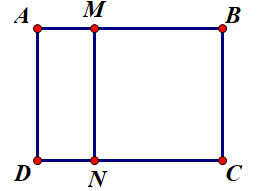 a) Điền tiếp vào chỗ chấm cho đúng:Trong hình vẽ bên có ….. hình chữ nhậtb) Vẽ thêm một đoạn thẳng vào hình đã cho để có tất cả 5 hình chữ nhật.Viết tiếp vào chỗ chấm cho thích hợp:                                                b)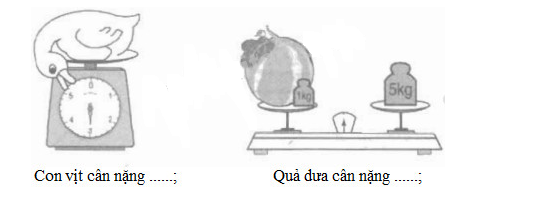 Thứ ba tuần này là ngày 27 tháng 6; vậy thứ ba tuần sau là ngày ….. tháng …..Phần II – Tự luậnĐặt tính rồi tínhTìm x biết:Bạn Hòa cân nặng 27kg. Bạn Yến nặng hơn bạn Hoa 4kg. Hỏi bạn Yến cân nặng bao nhiêu ki – lô – gam ?Bài giải……………………………………………………………………………………………………………………………………………………………………………………………………………………………………………………………………………………………………………………………………………………………………………………………………………………………………………………… 36 + 29 ………….………….………….18 + 15…………..…………..…………..53 – 37 ………….………….………….72 – 28………….………….………….32 – x = 17…………………………………………28 + x = 35……………………..……………………..